Unit intention: Plant responses to environmental changes are coordinated by hormones, some of which are important commercially. In animals, responding to changes in the environment is a complex and continuous process, involving nervous, hormonal and muscular coordination.Unit intention: Plant responses to environmental changes are coordinated by hormones, some of which are important commercially. In animals, responding to changes in the environment is a complex and continuous process, involving nervous, hormonal and muscular coordination.Unit intention: Plant responses to environmental changes are coordinated by hormones, some of which are important commercially. In animals, responding to changes in the environment is a complex and continuous process, involving nervous, hormonal and muscular coordination.Unit intention: Plant responses to environmental changes are coordinated by hormones, some of which are important commercially. In animals, responding to changes in the environment is a complex and continuous process, involving nervous, hormonal and muscular coordination.Success criteria: I can Success criteria: I can XUnit summative and formative assessment details:   Weekly Seneca, factual re-call  Extended writing Practical ResearchEnd of unit testTopic SequencePlant hormones and growth in plantsPlants response to abiotic conditionsPlants response herbivoryTropisms in plantsThe Commercial use of plantsTopic SequencePlant hormones and growth in plantsPlants response to abiotic conditionsPlants response herbivoryTropisms in plantsThe Commercial use of plantsTopic SequencePlant hormones and growth in plantsPlants response to abiotic conditionsPlants response herbivoryTropisms in plantsThe Commercial use of plantsHome Learning (What and how often): 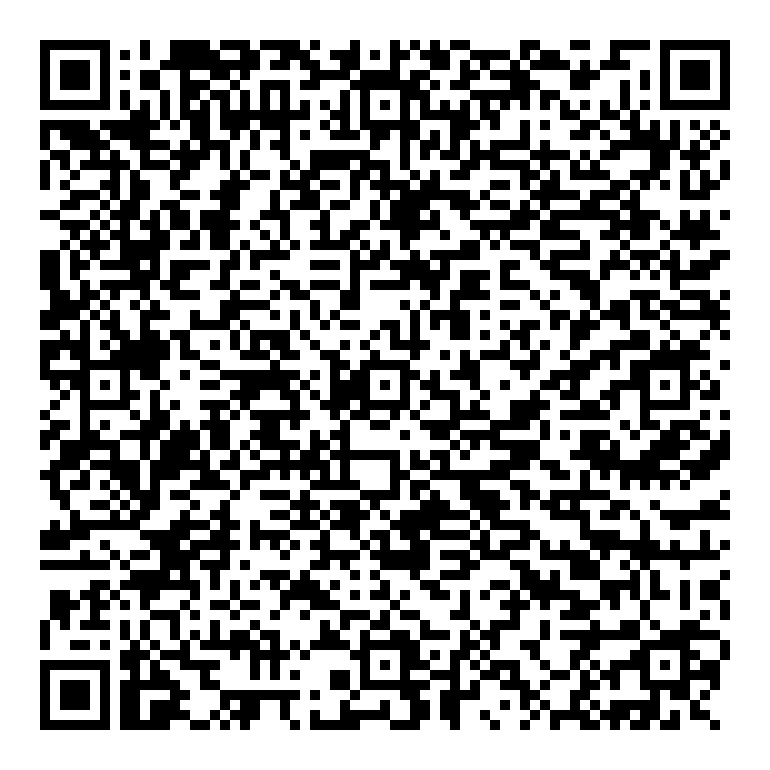 Home Learning (What and how often):Homework once a week (flip learning and Seneca)Revisit class content (make notes)Research activities for practical Home Learning (What and how often): Home Learning (What and how often):Homework once a week (flip learning and Seneca)Revisit class content (make notes)Research activities for practical Home Learning (What and how often): Home Learning (What and how often):Homework once a week (flip learning and Seneca)Revisit class content (make notes)Research activities for practical Home Learning (What and how often): Home Learning (What and how often):Homework once a week (flip learning and Seneca)Revisit class content (make notes)Research activities for practical http://www.sumanasinc.com/webcontent/animations/content/plantgrowth.htmlhttp://www.apsnet.org/edcenter/intropp/topics/Pages/OverviewOfPlantDiseases.aspxhttp://www.arkive.org/sensitive-plant/mimosa-pudica/video-00.htmlhttp://www.sumanasinc.com/webcontent/animations/content/plantgrowth.htmlhttp://www.apsnet.org/edcenter/intropp/topics/Pages/OverviewOfPlantDiseases.aspxhttp://www.arkive.org/sensitive-plant/mimosa-pudica/video-00.htmlhttp://www.sumanasinc.com/webcontent/animations/content/plantgrowth.htmlhttp://www.apsnet.org/edcenter/intropp/topics/Pages/OverviewOfPlantDiseases.aspxhttp://www.arkive.org/sensitive-plant/mimosa-pudica/video-00.htmlhttp://www.sumanasinc.com/webcontent/animations/content/plantgrowth.htmlhttp://www.apsnet.org/edcenter/intropp/topics/Pages/OverviewOfPlantDiseases.aspxhttp://www.arkive.org/sensitive-plant/mimosa-pudica/video-00.htmlSuccess criteria – Have you met them? Show your evidence in the boxes below.1.2.3.4.5.6.How will you improve your work?http://www.saps.org.uk/secondary/teaching-resources/283-photosynthesis-how-does-chlorophyll-absorb-light-energyhttps://quizlet.com/70561638/photosynthesis-flash-cards/